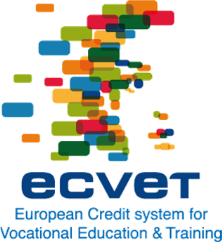 Teknikoiden liikkuvuusyksiköt sosiaali- ja terveydenhuollossaNämä yksiköt on laadittu LDV-verkoston EREIVET-projektin työryhmässä, joka koostuu 16 osanottajasta 8 eri maasta. Ne kuvaavat seuraavia toimia:Terveydenhuolto: Perushoito ja -hygieniaPerushoitotyöVuorovaikutus ja viestintä asiakkaan/kansalaisen/perheen ja sukulaisten kanssaRyhmätyöHallinnolliset ja dokumentaariset tehtävätToimintojen valmistelu ja toteuttaminen Suunnittelu ja hallintoSosiaalihuolto:Käytännön perushygieenia- ja taloustyöPedagoginen perusymmärrysVuorovaikutus ja viestintä asiakkaan/kansalaisen/perheen ja sukulaisten kanssa RyhmätyöToimintojen valmistelu ja toteuttaminen Suunnittelu ja hallintoKuvausSeuraavia mikroyksiköitä voidaan käyttää IVT:n rajat ylittävässä oppimisen liikkuvuudessa ECVET-periaatteiden noudattamisen varmistamiseksi. Valittavana on yksi tai useampia mikroyksiköitä harjoittelun kestosta riippuen.EREIVET-verkosto: Annette Kay (johtaja, työlohko 4): anka@sosusj.dkBarbara Paulmann (koordinaattori): Barbara.Paulmann@mk.niedersachsen.deYksikön 1 nimi:Perushoito ja hygieniaPerushoito ja hygieniaPerushoito ja hygieniaViittaus tutkintoon:Terveydenhuolto Terveydenhuolto Terveydenhuolto Työtehtävien alue:  Yhden tai useamman henkilön tarkkailu, henkilökohtainen hoito ja ohjaus.Työtehtävien alue:  Yhden tai useamman henkilön tarkkailu, henkilökohtainen hoito ja ohjaus.Työtehtävien alue:  Yhden tai useamman henkilön tarkkailu, henkilökohtainen hoito ja ohjaus.EQF-taso: 4DQR-taso: 4DQR-taso: 4Yksikön kuvaus: Tarkkailut, mittaukset ja henkilökohtaisen hoidon tarjoaminen.	Ennaltaehkäisevä työskentely henkilön kanssa, sekä tarjotun hoidon reflektointi ja dokumentointi.Yksikön kuvaus: Tarkkailut, mittaukset ja henkilökohtaisen hoidon tarjoaminen.	Ennaltaehkäisevä työskentely henkilön kanssa, sekä tarjotun hoidon reflektointi ja dokumentointi.Yksikön kuvaus: Tarkkailut, mittaukset ja henkilökohtaisen hoidon tarjoaminen.	Ennaltaehkäisevä työskentely henkilön kanssa, sekä tarjotun hoidon reflektointi ja dokumentointi.Yksikön kuvaus: Tarkkailut, mittaukset ja henkilökohtaisen hoidon tarjoaminen.	Ennaltaehkäisevä työskentely henkilön kanssa, sekä tarjotun hoidon reflektointi ja dokumentointi.Yksikön kuvaus: Tarkkailut, mittaukset ja henkilökohtaisen hoidon tarjoaminen.	Ennaltaehkäisevä työskentely henkilön kanssa, sekä tarjotun hoidon reflektointi ja dokumentointi.Yksikön kuvaus: Tarkkailut, mittaukset ja henkilökohtaisen hoidon tarjoaminen.	Ennaltaehkäisevä työskentely henkilön kanssa, sekä tarjotun hoidon reflektointi ja dokumentointi.TiedotTiedotTaidotKompetenssiKompetenssiKompetenssiOppija osaa esittää tiedot seuraavista alueistaihmisen ikääntyminen.hygienian periaatteet, mukaan lukien ero käsien ja pintojen desinfioinnin ja steriloinnin välillä.institutionaaliset standardit.selkäystävälliset työtekniikat, mukaan lukien resurssin käyttö.Siirtotekniikatliikuntaelinjärjestelmän anatomiset ja fyysiset perussairaudetsuoritettujen rutiinien dokumentointi.verenpaineen mittaus. tilanteen kiireellisyyden arviointi ja reagointi asiaankuuluvalla tavalla.kansalliset ravitsemussuositukset.inkontinenssisiteiden edut ja haitat.Oppija osaa esittää tiedot seuraavista alueistaihmisen ikääntyminen.hygienian periaatteet, mukaan lukien ero käsien ja pintojen desinfioinnin ja steriloinnin välillä.institutionaaliset standardit.selkäystävälliset työtekniikat, mukaan lukien resurssin käyttö.Siirtotekniikatliikuntaelinjärjestelmän anatomiset ja fyysiset perussairaudetsuoritettujen rutiinien dokumentointi.verenpaineen mittaus. tilanteen kiireellisyyden arviointi ja reagointi asiaankuuluvalla tavalla.kansalliset ravitsemussuositukset.inkontinenssisiteiden edut ja haitat.Oppija osaamitata asiakkaan:PulssinRuumiinlämmönHengityksen.tehdä vuoteen sekä ilman asiakasta että asiakkaan ollessa vuoteessa.suorittaa osittaisen ja täyden kehon pesun.suorittaa intiimipesun.suorittaa hiusten pesun ja hoidon.ajaa ja siistiä parran.suorittaa käsien, jalkojen ja kynsien hoidon.suorittaa suun, hampaiden ja hammasproteesien hoidon.pukea ja riisua.vaihtaa sopivan inkontinenssisuojan käyttäjälle.suorittaa toimenpiteet, makuuhaavoja ehkäisevät toimenpiteet (ihon seuranta, asennon vaitaminen ja mobilisaatio).käyttää työ- ja suojavaatteitaauttaa potilaan istumaan lepoa, liikkumista tai aktiviteetteja varten. valmistaa käyttäjän terveyttä ja hyvinvointia tukevia aterioita. Oppija ymmärtäähoitosuhteen luomisen ja kunnioittavan kommunikaation. noudattaa oikeanlaisia hygieenisiä menettelyjä.kuinka olla vuorovaikutuksessa ja kommunikoida työryhmänsä kanssa. kuinka menettelyjä noudatetaanolla kärsivällinen, osata kuunnella ja käyttäytyä kunnioittavasti.kuinka työskennellään ammattimaisesti ja tehokkaastikuinka sopeudutaan erilaisiin tilanteisiin.kuinka käyttäjää neuvotaan ja ohjataan terveelliseen ruokavalioon.aloitteiden teon tärkeyden Oppija ymmärtäähoitosuhteen luomisen ja kunnioittavan kommunikaation. noudattaa oikeanlaisia hygieenisiä menettelyjä.kuinka olla vuorovaikutuksessa ja kommunikoida työryhmänsä kanssa. kuinka menettelyjä noudatetaanolla kärsivällinen, osata kuunnella ja käyttäytyä kunnioittavasti.kuinka työskennellään ammattimaisesti ja tehokkaastikuinka sopeudutaan erilaisiin tilanteisiin.kuinka käyttäjää neuvotaan ja ohjataan terveelliseen ruokavalioon.aloitteiden teon tärkeyden Oppija ymmärtäähoitosuhteen luomisen ja kunnioittavan kommunikaation. noudattaa oikeanlaisia hygieenisiä menettelyjä.kuinka olla vuorovaikutuksessa ja kommunikoida työryhmänsä kanssa. kuinka menettelyjä noudatetaanolla kärsivällinen, osata kuunnella ja käyttäytyä kunnioittavasti.kuinka työskennellään ammattimaisesti ja tehokkaastikuinka sopeudutaan erilaisiin tilanteisiin.kuinka käyttäjää neuvotaan ja ohjataan terveelliseen ruokavalioon.aloitteiden teon tärkeydenYksikön 2 nimi:Perushoitotyö Perushoitotyö Perushoitotyö Viittaus tutkintoon:Terveydenhuolto Terveydenhuolto Terveydenhuolto Työtehtävien alue:  Avustaa sairaanhoidon tehtävissä, kuten lääkkeiden jako, infektioiden ehkäisy, liikkuvuuden aiheuttamien ongelmien ehkäisy, sekä yleinen hyvän terveyden edistämistä koskeva työ.Työtehtävien alue:  Avustaa sairaanhoidon tehtävissä, kuten lääkkeiden jako, infektioiden ehkäisy, liikkuvuuden aiheuttamien ongelmien ehkäisy, sekä yleinen hyvän terveyden edistämistä koskeva työ.Työtehtävien alue:  Avustaa sairaanhoidon tehtävissä, kuten lääkkeiden jako, infektioiden ehkäisy, liikkuvuuden aiheuttamien ongelmien ehkäisy, sekä yleinen hyvän terveyden edistämistä koskeva työ.EQF-taso: 4DQR-taso: 4DQR-taso: 4Yksikön kuvaus:  Yhteistyö kollegojen, sairaanhoitajien ja lääkärien kanssa asiakkaan terveyden varmistamiseksi lääkkeiden ottoa, infektioita ja liikuntakyvyttömyyttä koskevissa asioissa. Kuntouttava työ asiakkaiden kanssa ja kunnioittavan yhteistyön kehittäminen asiakkaiden ja kollegoiden kanssa.Yksikön kuvaus:  Yhteistyö kollegojen, sairaanhoitajien ja lääkärien kanssa asiakkaan terveyden varmistamiseksi lääkkeiden ottoa, infektioita ja liikuntakyvyttömyyttä koskevissa asioissa. Kuntouttava työ asiakkaiden kanssa ja kunnioittavan yhteistyön kehittäminen asiakkaiden ja kollegoiden kanssa.Yksikön kuvaus:  Yhteistyö kollegojen, sairaanhoitajien ja lääkärien kanssa asiakkaan terveyden varmistamiseksi lääkkeiden ottoa, infektioita ja liikuntakyvyttömyyttä koskevissa asioissa. Kuntouttava työ asiakkaiden kanssa ja kunnioittavan yhteistyön kehittäminen asiakkaiden ja kollegoiden kanssa.Yksikön kuvaus:  Yhteistyö kollegojen, sairaanhoitajien ja lääkärien kanssa asiakkaan terveyden varmistamiseksi lääkkeiden ottoa, infektioita ja liikuntakyvyttömyyttä koskevissa asioissa. Kuntouttava työ asiakkaiden kanssa ja kunnioittavan yhteistyön kehittäminen asiakkaiden ja kollegoiden kanssa.Yksikön kuvaus:  Yhteistyö kollegojen, sairaanhoitajien ja lääkärien kanssa asiakkaan terveyden varmistamiseksi lääkkeiden ottoa, infektioita ja liikuntakyvyttömyyttä koskevissa asioissa. Kuntouttava työ asiakkaiden kanssa ja kunnioittavan yhteistyön kehittäminen asiakkaiden ja kollegoiden kanssa.Yksikön kuvaus:  Yhteistyö kollegojen, sairaanhoitajien ja lääkärien kanssa asiakkaan terveyden varmistamiseksi lääkkeiden ottoa, infektioita ja liikuntakyvyttömyyttä koskevissa asioissa. Kuntouttava työ asiakkaiden kanssa ja kunnioittavan yhteistyön kehittäminen asiakkaiden ja kollegoiden kanssa.TiedotTiedotTaidotKompetenssiKompetenssiKompetenssiOppija osaa esittää tiedot seuraavista alueistalääkkeet ja niiden käsittelyliikkumattomuuteen liittyvät riskit.apuväline.sairaala- ja hoitotyöhön liittyvät infektiot.sijoituspaikan hoidon ja turvallisuuden hoitosuunnitelmat ja menettelyt.kuntouttavat, terveyttä edistävät ja ehkäisevät työtavat.kuinka kunnioittaa jokaista ihmistä. erilaisia tarpeita omaavien ihmisten erityisruokavaliot.fyysinen ja henkinen terveys ja oireiden kuvaukset.ensiapu.Oppija osaa esittää tiedot seuraavista alueistalääkkeet ja niiden käsittelyliikkumattomuuteen liittyvät riskit.apuväline.sairaala- ja hoitotyöhön liittyvät infektiot.sijoituspaikan hoidon ja turvallisuuden hoitosuunnitelmat ja menettelyt.kuntouttavat, terveyttä edistävät ja ehkäisevät työtavat.kuinka kunnioittaa jokaista ihmistä. erilaisia tarpeita omaavien ihmisten erityisruokavaliot.fyysinen ja henkinen terveys ja oireiden kuvaukset.ensiapu.Oppija osaa:auttaa lääkityksen ottamisessa.mobilisoida asiakkaan.huolehtia asiakkaan ihosta.varmistaa vaihtelevat asennot.käyttää apuvälineitä.ehkäistä infektioiden leviämistätoimia hoitosuunnitelmien ja menettelyjen mukaisesti.näyttää ja selittää miten työhön liittyvät tekniikat toteutetaan.osallistua oppimistukien tai työkalujen luomiseenkehittää ja toteuttaa terveyden edistämiseen tähtääviä toimenpiteitätyöskennellä kuntouttavalla, terveyttä edistävällä ja ehkäisevällä tavalla jokaista ihmistä kunnioittaen. opastaa ihmisiä terveyteen liittyvissä kysymyksissäOppija ymmärtääkuinka asiakasta tarkkaillaan, kuinka havaintoihin reagoidaan ja tosiasiat raportoidaan.kuinka asiakasta tarkkaillaan ennen ja jälkeen lääkkeen ottamisen.kuinka asiakaan mobilisointia motivoidaan ja autetaan asiakkaan kyvykkyyden ja toiveet huomioon ottaen.kuinka toimitaan yhteistyössä kollegojen kanssa erityisissä terveydenhuollon työryhmissä.miten tulehduksen oireet tunnistetaankuinka asiakkaasta vastuussa olevalle henkilölle raportoidaan.Kuinka asiakkaan infektion hoidossa toimitaan yhteistyössä hoitajien ja lääkärien kanssa.hoitosuunnitelmaa ja menettelyjäkuinka työskennellään ammattimaisesti ja tehokkaastikuinka toimitaan oma-aloitteisestikärsivällisyyden merkityksen, ja omaa kyvyn kuunnella ja käyttäytyä kunnioittavasti.kuinka tunnistetaan merkit potilaan ahdingosta, kivusta ja normaalista poikkeavasta tilasta.yleisimpiä fyysisiä ja psyykkisiä sairauksia.kuinka varoitetaan riskeistä, jotka liittyvät pitkälliseen vuodepotilaana oloonkuinka tilanteen kiireellisyys arvioidaan, ja kuinka siihen reagoidaan oikein.kuinka ihmisiä opastetaan terveyteen liittyvissä asioissa.Oppija ymmärtääkuinka asiakasta tarkkaillaan, kuinka havaintoihin reagoidaan ja tosiasiat raportoidaan.kuinka asiakasta tarkkaillaan ennen ja jälkeen lääkkeen ottamisen.kuinka asiakaan mobilisointia motivoidaan ja autetaan asiakkaan kyvykkyyden ja toiveet huomioon ottaen.kuinka toimitaan yhteistyössä kollegojen kanssa erityisissä terveydenhuollon työryhmissä.miten tulehduksen oireet tunnistetaankuinka asiakkaasta vastuussa olevalle henkilölle raportoidaan.Kuinka asiakkaan infektion hoidossa toimitaan yhteistyössä hoitajien ja lääkärien kanssa.hoitosuunnitelmaa ja menettelyjäkuinka työskennellään ammattimaisesti ja tehokkaastikuinka toimitaan oma-aloitteisestikärsivällisyyden merkityksen, ja omaa kyvyn kuunnella ja käyttäytyä kunnioittavasti.kuinka tunnistetaan merkit potilaan ahdingosta, kivusta ja normaalista poikkeavasta tilasta.yleisimpiä fyysisiä ja psyykkisiä sairauksia.kuinka varoitetaan riskeistä, jotka liittyvät pitkälliseen vuodepotilaana oloonkuinka tilanteen kiireellisyys arvioidaan, ja kuinka siihen reagoidaan oikein.kuinka ihmisiä opastetaan terveyteen liittyvissä asioissa.Oppija ymmärtääkuinka asiakasta tarkkaillaan, kuinka havaintoihin reagoidaan ja tosiasiat raportoidaan.kuinka asiakasta tarkkaillaan ennen ja jälkeen lääkkeen ottamisen.kuinka asiakaan mobilisointia motivoidaan ja autetaan asiakkaan kyvykkyyden ja toiveet huomioon ottaen.kuinka toimitaan yhteistyössä kollegojen kanssa erityisissä terveydenhuollon työryhmissä.miten tulehduksen oireet tunnistetaankuinka asiakkaasta vastuussa olevalle henkilölle raportoidaan.Kuinka asiakkaan infektion hoidossa toimitaan yhteistyössä hoitajien ja lääkärien kanssa.hoitosuunnitelmaa ja menettelyjäkuinka työskennellään ammattimaisesti ja tehokkaastikuinka toimitaan oma-aloitteisestikärsivällisyyden merkityksen, ja omaa kyvyn kuunnella ja käyttäytyä kunnioittavasti.kuinka tunnistetaan merkit potilaan ahdingosta, kivusta ja normaalista poikkeavasta tilasta.yleisimpiä fyysisiä ja psyykkisiä sairauksia.kuinka varoitetaan riskeistä, jotka liittyvät pitkälliseen vuodepotilaana oloonkuinka tilanteen kiireellisyys arvioidaan, ja kuinka siihen reagoidaan oikein.kuinka ihmisiä opastetaan terveyteen liittyvissä asioissa.Yksikön 3 nimi:Vuorovaikutus ja viestintä asiakkaan/kansalaisen/perheen ja sukulaisten kanssa Vuorovaikutus ja viestintä asiakkaan/kansalaisen/perheen ja sukulaisten kanssa Vuorovaikutus ja viestintä asiakkaan/kansalaisen/perheen ja sukulaisten kanssa Viittaus tutkintoon:Terveydenhuolto Terveydenhuolto Terveydenhuolto Työtehtävien alue:  Kunnioittavan vuoropuhelun luominen potilaan ja tämän perheen kanssa. Potilaan opastaminen tämän tarpeiden mukaisesti, sekä annetun hoidon ja opastuksen dokumentointi.Työtehtävien alue:  Kunnioittavan vuoropuhelun luominen potilaan ja tämän perheen kanssa. Potilaan opastaminen tämän tarpeiden mukaisesti, sekä annetun hoidon ja opastuksen dokumentointi.Työtehtävien alue:  Kunnioittavan vuoropuhelun luominen potilaan ja tämän perheen kanssa. Potilaan opastaminen tämän tarpeiden mukaisesti, sekä annetun hoidon ja opastuksen dokumentointi.EQF-taso: 4DQR-taso: 4DQR-taso: 4Yksikön kuvaus: Potilaan, asiakkaiden ja kollegoiden kanssa kommunikoinnin harjoittelu eri tavoin.   Työskentely päivän tehtävien dokumentoinnin kanssa, mukaan lukien tiedot sen varmistamiseksi, että tehtävät tulevat suoritetuiksi. Yksikön kuvaus: Potilaan, asiakkaiden ja kollegoiden kanssa kommunikoinnin harjoittelu eri tavoin.   Työskentely päivän tehtävien dokumentoinnin kanssa, mukaan lukien tiedot sen varmistamiseksi, että tehtävät tulevat suoritetuiksi. Yksikön kuvaus: Potilaan, asiakkaiden ja kollegoiden kanssa kommunikoinnin harjoittelu eri tavoin.   Työskentely päivän tehtävien dokumentoinnin kanssa, mukaan lukien tiedot sen varmistamiseksi, että tehtävät tulevat suoritetuiksi. Yksikön kuvaus: Potilaan, asiakkaiden ja kollegoiden kanssa kommunikoinnin harjoittelu eri tavoin.   Työskentely päivän tehtävien dokumentoinnin kanssa, mukaan lukien tiedot sen varmistamiseksi, että tehtävät tulevat suoritetuiksi. Yksikön kuvaus: Potilaan, asiakkaiden ja kollegoiden kanssa kommunikoinnin harjoittelu eri tavoin.   Työskentely päivän tehtävien dokumentoinnin kanssa, mukaan lukien tiedot sen varmistamiseksi, että tehtävät tulevat suoritetuiksi. Yksikön kuvaus: Potilaan, asiakkaiden ja kollegoiden kanssa kommunikoinnin harjoittelu eri tavoin.   Työskentely päivän tehtävien dokumentoinnin kanssa, mukaan lukien tiedot sen varmistamiseksi, että tehtävät tulevat suoritetuiksi. TiedotTiedotTaidotKompetenssiKompetenssiKompetenssiOppijalla on tiedot seuraavista alueista:viestinnän eri muodot viestintään vaikuttavat tekijätkuinka varmistetaan hyvä viestintä joka tilanteessaammatillinen vaitiolovelvollisuus ja hienovaraisuus viestinnän ja raportoinnin apuvälineet ja välineetliiketoiminnan etiikan sääntöjen kunnioittaminenerilaisten asiakkaiden ominaisuudetOppijalla on tiedot seuraavista alueista:viestinnän eri muodot viestintään vaikuttavat tekijätkuinka varmistetaan hyvä viestintä joka tilanteessaammatillinen vaitiolovelvollisuus ja hienovaraisuus viestinnän ja raportoinnin apuvälineet ja välineetliiketoiminnan etiikan sääntöjen kunnioittaminenerilaisten asiakkaiden ominaisuudetOppija osaa:luoda vuorovaikutusta ja dialogia tukevat olosuhteet suhteessa potilaaseen ja hänen omaisiinsaanalysoida potilaan tarpeetohjata potilaan asiaankuuluvien terveydenhuollon ammattilaisten, laitoksien tai yhteistyökumppaneiden tahoilleOppija ymmärtää:kuinka potilaan ja tämän perheen tarpeet tunnistetaanmiten muotoillaan vastauksia tai ehdotetaan ratkaisuja pyyntöön sovitetulla tavalla kuinka tärkeitä hyvä kuuntelun taito ja sopiva kielenkäyttö ovat kuinka käytetään erilaisia viestintätaitoja kommunikaatiossa käyttäjien ja potilaiden kanssakuinka empatiaa osoitetaankuinka turvataan hyvä viestintä jokaiselle käyttäjällekuinka tietoa kerätään, valikoidaan ja organisoidaan.kuinka valitaan oikeat viestintävälineet ja kuinka niitä käytetään.kuinka työhön liittyviä asiakirjoja käytetään.kuinka työhön liittyviä asiakirjoja kehitetään paremmiksi.kuinka välitetään tarpeelliset tiedot eteenpäin sen varmistamiseksi, että asiakirjojen toimenpiteet pannaan täytäntöön.Oppija ymmärtää:kuinka potilaan ja tämän perheen tarpeet tunnistetaanmiten muotoillaan vastauksia tai ehdotetaan ratkaisuja pyyntöön sovitetulla tavalla kuinka tärkeitä hyvä kuuntelun taito ja sopiva kielenkäyttö ovat kuinka käytetään erilaisia viestintätaitoja kommunikaatiossa käyttäjien ja potilaiden kanssakuinka empatiaa osoitetaankuinka turvataan hyvä viestintä jokaiselle käyttäjällekuinka tietoa kerätään, valikoidaan ja organisoidaan.kuinka valitaan oikeat viestintävälineet ja kuinka niitä käytetään.kuinka työhön liittyviä asiakirjoja käytetään.kuinka työhön liittyviä asiakirjoja kehitetään paremmiksi.kuinka välitetään tarpeelliset tiedot eteenpäin sen varmistamiseksi, että asiakirjojen toimenpiteet pannaan täytäntöön.Oppija ymmärtää:kuinka potilaan ja tämän perheen tarpeet tunnistetaanmiten muotoillaan vastauksia tai ehdotetaan ratkaisuja pyyntöön sovitetulla tavalla kuinka tärkeitä hyvä kuuntelun taito ja sopiva kielenkäyttö ovat kuinka käytetään erilaisia viestintätaitoja kommunikaatiossa käyttäjien ja potilaiden kanssakuinka empatiaa osoitetaankuinka turvataan hyvä viestintä jokaiselle käyttäjällekuinka tietoa kerätään, valikoidaan ja organisoidaan.kuinka valitaan oikeat viestintävälineet ja kuinka niitä käytetään.kuinka työhön liittyviä asiakirjoja käytetään.kuinka työhön liittyviä asiakirjoja kehitetään paremmiksi.kuinka välitetään tarpeelliset tiedot eteenpäin sen varmistamiseksi, että asiakirjojen toimenpiteet pannaan täytäntöön.Yksikön 4 nimi:Ryhmätyö Ryhmätyö Ryhmätyö Viittaus tutkintoon:Terveydenhuolto Terveydenhuolto Terveydenhuolto Työtehtävien alue:  Työskentely työryhmässä ja työryhmän jäsenenä sekä omassa roolissaan siinä. Vastuutunnon ja aloitekyvyn kehittäminen. Omien ja työryhmän käytäntöjen reflektointi. Työtehtävien alue:  Työskentely työryhmässä ja työryhmän jäsenenä sekä omassa roolissaan siinä. Vastuutunnon ja aloitekyvyn kehittäminen. Omien ja työryhmän käytäntöjen reflektointi. Työtehtävien alue:  Työskentely työryhmässä ja työryhmän jäsenenä sekä omassa roolissaan siinä. Vastuutunnon ja aloitekyvyn kehittäminen. Omien ja työryhmän käytäntöjen reflektointi. EQF-taso: 4DQR-taso: 4DQR-taso: 4Yksikön kuvaus: Ryhmän eri tehtävien oppiminen, aikataulun käytön oppiminen työvälineenä, käytäntöjen reflektointi yhdessä esimiehen kanssa, työskentely monialaisessa ryhmässä.Yksikön kuvaus: Ryhmän eri tehtävien oppiminen, aikataulun käytön oppiminen työvälineenä, käytäntöjen reflektointi yhdessä esimiehen kanssa, työskentely monialaisessa ryhmässä.Yksikön kuvaus: Ryhmän eri tehtävien oppiminen, aikataulun käytön oppiminen työvälineenä, käytäntöjen reflektointi yhdessä esimiehen kanssa, työskentely monialaisessa ryhmässä.Yksikön kuvaus: Ryhmän eri tehtävien oppiminen, aikataulun käytön oppiminen työvälineenä, käytäntöjen reflektointi yhdessä esimiehen kanssa, työskentely monialaisessa ryhmässä.Yksikön kuvaus: Ryhmän eri tehtävien oppiminen, aikataulun käytön oppiminen työvälineenä, käytäntöjen reflektointi yhdessä esimiehen kanssa, työskentely monialaisessa ryhmässä.Yksikön kuvaus: Ryhmän eri tehtävien oppiminen, aikataulun käytön oppiminen työvälineenä, käytäntöjen reflektointi yhdessä esimiehen kanssa, työskentely monialaisessa ryhmässä.TiedotTiedotTaidotKompetenssiKompetenssiKompetenssiOppijalla on tiedot seuraavista alueistatyöryhmän jäsenten asema ja osaaminen, sekä niiden rajattyölainsäädäntöelinikäinen ammatillinen koulutuskiinnostus ryhmätyötä kohtaanhierarkiset ja toiminnalliset yhteydeterilainen työaikatauluohjaajan rooli suhteessa oppijaanOppijalla on tiedot seuraavista alueistatyöryhmän jäsenten asema ja osaaminen, sekä niiden rajattyölainsäädäntöelinikäinen ammatillinen koulutuskiinnostus ryhmätyötä kohtaanhierarkiset ja toiminnalliset yhteydeterilainen työaikatauluohjaajan rooli suhteessa oppijaanOppija osaajakaa tietoa työryhmän kanssasuunnitella omaa työtoimintaansatyön aikataulun ja joukkueen jäsenten työtehtävien omaksuminen.ryhmän jäsenten arviointeihin osallistuminen.Oppija ymmärtääkuinka tietoa jaetaan työryhmän sisällä monialaista työtä – ja suunnittelee itse omat työtehtävänsä.miten ryhmähenkeä luodaan ja on tietoinen ryhmän solidaarisuudestakuinka olla tietoinen vastuustaan ryhmän jäsenenäkuinka käytäntöjä reflektoidaankunnioittaa ryhmän muita jäseniäperustellun ja vastuullisen asenteen merkityksenkuinka vastustaa ulkoista painostustakuinka ryhmän jäsenten koulutustarpeet tunnistetaan.lain arvonoma-aloitteellisuuden tärkeydensopeutumiskyvyn merkityksen tärkeydenkuinka tärkeää on olla täsmällinenOppija ymmärtääkuinka tietoa jaetaan työryhmän sisällä monialaista työtä – ja suunnittelee itse omat työtehtävänsä.miten ryhmähenkeä luodaan ja on tietoinen ryhmän solidaarisuudestakuinka olla tietoinen vastuustaan ryhmän jäsenenäkuinka käytäntöjä reflektoidaankunnioittaa ryhmän muita jäseniäperustellun ja vastuullisen asenteen merkityksenkuinka vastustaa ulkoista painostustakuinka ryhmän jäsenten koulutustarpeet tunnistetaan.lain arvonoma-aloitteellisuuden tärkeydensopeutumiskyvyn merkityksen tärkeydenkuinka tärkeää on olla täsmällinenOppija ymmärtääkuinka tietoa jaetaan työryhmän sisällä monialaista työtä – ja suunnittelee itse omat työtehtävänsä.miten ryhmähenkeä luodaan ja on tietoinen ryhmän solidaarisuudestakuinka olla tietoinen vastuustaan ryhmän jäsenenäkuinka käytäntöjä reflektoidaankunnioittaa ryhmän muita jäseniäperustellun ja vastuullisen asenteen merkityksenkuinka vastustaa ulkoista painostustakuinka ryhmän jäsenten koulutustarpeet tunnistetaan.lain arvonoma-aloitteellisuuden tärkeydensopeutumiskyvyn merkityksen tärkeydenkuinka tärkeää on olla täsmällinenYksikön 5 nimi:Hallinnolliset ja dokumentaariset tehtävätHallinnolliset ja dokumentaariset tehtävätHallinnolliset ja dokumentaariset tehtävätViittaus tutkintoon:TerveydenhuoltoTerveydenhuoltoTerveydenhuoltoTyötehtävien alue:  Työryhmän yleiskatsauksen hankkiminen, työskentely hallinnollisten asioiden parissa ja kehittyminen kykeneväksi arvioimaan tuotteita ja materiaaleja, sekä pohtimaan käytäntöjä. Kehittyä ammattimaiseksi työtoveriksi. Työtehtävien alue:  Työryhmän yleiskatsauksen hankkiminen, työskentely hallinnollisten asioiden parissa ja kehittyminen kykeneväksi arvioimaan tuotteita ja materiaaleja, sekä pohtimaan käytäntöjä. Kehittyä ammattimaiseksi työtoveriksi. Työtehtävien alue:  Työryhmän yleiskatsauksen hankkiminen, työskentely hallinnollisten asioiden parissa ja kehittyminen kykeneväksi arvioimaan tuotteita ja materiaaleja, sekä pohtimaan käytäntöjä. Kehittyä ammattimaiseksi työtoveriksi. EQF-taso: 4DQR-taso: 4DQR-taso: 4Yksikön kuvaus: Työryhmän eri toimintojen oppiminen, sijoituspaikan asiakirjojen ja niiden hallinnoinnin oppiminen, kehittyminen rooliinsa terveydenhoito- ja sosiaalialan ammattilaisena. Yksikön kuvaus: Työryhmän eri toimintojen oppiminen, sijoituspaikan asiakirjojen ja niiden hallinnoinnin oppiminen, kehittyminen rooliinsa terveydenhoito- ja sosiaalialan ammattilaisena. Yksikön kuvaus: Työryhmän eri toimintojen oppiminen, sijoituspaikan asiakirjojen ja niiden hallinnoinnin oppiminen, kehittyminen rooliinsa terveydenhoito- ja sosiaalialan ammattilaisena. Yksikön kuvaus: Työryhmän eri toimintojen oppiminen, sijoituspaikan asiakirjojen ja niiden hallinnoinnin oppiminen, kehittyminen rooliinsa terveydenhoito- ja sosiaalialan ammattilaisena. Yksikön kuvaus: Työryhmän eri toimintojen oppiminen, sijoituspaikan asiakirjojen ja niiden hallinnoinnin oppiminen, kehittyminen rooliinsa terveydenhoito- ja sosiaalialan ammattilaisena. Yksikön kuvaus: Työryhmän eri toimintojen oppiminen, sijoituspaikan asiakirjojen ja niiden hallinnoinnin oppiminen, kehittyminen rooliinsa terveydenhoito- ja sosiaalialan ammattilaisena. TiedotTiedotTaidotKompetenssiKompetenssiKompetenssiOppijalla on tiedot seuraavista alueistatyöryhmän jäsenten asemat ja taidotlaatutyökalut ja -asiakirjat, alan standardittilausmenettelymateriaalin kiertonopeusLuokittelu: hallinnollinen 	documentspotilastiedottietokoneen ja ammatillisten ohjelmistojen käyttösalassapitovelvollisuus ja hienovaraisuusOppijalla on tiedot seuraavista alueistatyöryhmän jäsenten asemat ja taidotlaatutyökalut ja -asiakirjat, alan standardittilausmenettelymateriaalin kiertonopeusLuokittelu: hallinnollinen 	documentspotilastiedottietokoneen ja ammatillisten ohjelmistojen käyttösalassapitovelvollisuus ja hienovaraisuusOppija osaakertoa ketkä henkilökunnan jäsenet ovat vastuussa laatutarkistuksista ja laadunhallinnasta.osallistua laatutyökalujen ja/tai -asiakirjojen luomiseen ja/tai kehittämiseen.osallistua laatuprosessin täytäntöönpanoon.arvioida tuote- ja materiaalitarpeita.suunnitella ostoja, tuotteiden varastotason ja kestävyyden huomioon ottaen.tehdä tilauksenTäyttää nykyisiä hallinnollisia asiakirjoja.ehdottaa erilaisia ​​arkistointijärjestelmiä yleisesti käytettäville asiakirjoille.käyttää ohjelmiaOppija ymmärtääkuinka asiakirjat luokitellaankuinka nykyiset hallinnolliset asiakirjat täytetään.miten varmistetaan se, että kaikki sovitut toimenpiteet toteutetaan.ammattisalaisuuksien pitämisen tärkeydenkuinka käytäntöjä reflektoidaanmiten varmistetaan tilauksen seurantakuinka käyttäydytään järkevän ja vastuullisen asenteen mukaisestiolla tietoinen omasta vastuustaan (sosiaalinen media)Oppija ymmärtääkuinka asiakirjat luokitellaankuinka nykyiset hallinnolliset asiakirjat täytetään.miten varmistetaan se, että kaikki sovitut toimenpiteet toteutetaan.ammattisalaisuuksien pitämisen tärkeydenkuinka käytäntöjä reflektoidaanmiten varmistetaan tilauksen seurantakuinka käyttäydytään järkevän ja vastuullisen asenteen mukaisestiolla tietoinen omasta vastuustaan (sosiaalinen media)Oppija ymmärtääkuinka asiakirjat luokitellaankuinka nykyiset hallinnolliset asiakirjat täytetään.miten varmistetaan se, että kaikki sovitut toimenpiteet toteutetaan.ammattisalaisuuksien pitämisen tärkeydenkuinka käytäntöjä reflektoidaanmiten varmistetaan tilauksen seurantakuinka käyttäydytään järkevän ja vastuullisen asenteen mukaisestiolla tietoinen omasta vastuustaan (sosiaalinen media)Yksikön 6 nimi:Toimintojen valmistelu ja toteuttaminen Toimintojen valmistelu ja toteuttaminen Toimintojen valmistelu ja toteuttaminen Viittaus tutkintoon:Terveydenhuolto Terveydenhuolto Terveydenhuolto Työtehtävien alue: Työskentely asiakkaan fyysisen ja psyykkisen kehityksen huomioon ottaen. oversæt et dokumentti.Mente du: planlægning og udførelse af aktivitetaktivitettoimintojen suunnittelu ja toteutus, sekä niiden arviointi. Auttaa asiakasta asettamaan tavoitteet toiminnalleen tai harjoittelulleen. Työtehtävien alue: Työskentely asiakkaan fyysisen ja psyykkisen kehityksen huomioon ottaen. oversæt et dokumentti.Mente du: planlægning og udførelse af aktivitetaktivitettoimintojen suunnittelu ja toteutus, sekä niiden arviointi. Auttaa asiakasta asettamaan tavoitteet toiminnalleen tai harjoittelulleen. Työtehtävien alue: Työskentely asiakkaan fyysisen ja psyykkisen kehityksen huomioon ottaen. oversæt et dokumentti.Mente du: planlægning og udførelse af aktivitetaktivitettoimintojen suunnittelu ja toteutus, sekä niiden arviointi. Auttaa asiakasta asettamaan tavoitteet toiminnalleen tai harjoittelulleen. EQF-taso: 4DQR-taso: 4Yksikön kuvaus: Työskentely erilaisten asiakkaiden/potilaiden kanssa sekä työskentely useille asiakkaille/potilaille suunnatun toiminnan kanssa. Työskentely asiakkaan/potilaan toiminnan suunnittelun parissa tämän tavoitteet huomioon ottaen. Asiakkaan/potilaan stimulointi tarjottuihin toimintoihin.Yksikön kuvaus: Työskentely erilaisten asiakkaiden/potilaiden kanssa sekä työskentely useille asiakkaille/potilaille suunnatun toiminnan kanssa. Työskentely asiakkaan/potilaan toiminnan suunnittelun parissa tämän tavoitteet huomioon ottaen. Asiakkaan/potilaan stimulointi tarjottuihin toimintoihin.Yksikön kuvaus: Työskentely erilaisten asiakkaiden/potilaiden kanssa sekä työskentely useille asiakkaille/potilaille suunnatun toiminnan kanssa. Työskentely asiakkaan/potilaan toiminnan suunnittelun parissa tämän tavoitteet huomioon ottaen. Asiakkaan/potilaan stimulointi tarjottuihin toimintoihin.Yksikön kuvaus: Työskentely erilaisten asiakkaiden/potilaiden kanssa sekä työskentely useille asiakkaille/potilaille suunnatun toiminnan kanssa. Työskentely asiakkaan/potilaan toiminnan suunnittelun parissa tämän tavoitteet huomioon ottaen. Asiakkaan/potilaan stimulointi tarjottuihin toimintoihin.Yksikön kuvaus: Työskentely erilaisten asiakkaiden/potilaiden kanssa sekä työskentely useille asiakkaille/potilaille suunnatun toiminnan kanssa. Työskentely asiakkaan/potilaan toiminnan suunnittelun parissa tämän tavoitteet huomioon ottaen. Asiakkaan/potilaan stimulointi tarjottuihin toimintoihin.TuntemusTuntemusTaidotKompetenssiKompetenssiOppija tuntee seuraavat alueet:ihmisen kehitys vammat ja sairaudetelämänlaatu aktiivisuuden tärkeysminkälainen toiminta on kyseiselle asiakkaalle mahdollistakokonaisvaltainen hoitotavoitteet, jotka ovat kunkin asiakkaan saavutettavissatoimintojen suunnittelu ja arviointiOppija tuntee seuraavat alueet:ihmisen kehitys vammat ja sairaudetelämänlaatu aktiivisuuden tärkeysminkälainen toiminta on kyseiselle asiakkaalle mahdollistakokonaisvaltainen hoitotavoitteet, jotka ovat kunkin asiakkaan saavutettavissatoimintojen suunnittelu ja arviointiOppija osaa:organisoida, johtaa ja arvioida toimintaasopeuttaa toimintansa asiakkaiden ja tavoitteiden mukaisestikannustaa toimintaanOppija ymmärtääeri toimintojen merkityksenkuinka toimintoja suoritetaan hyvinvoinnin näkökulmastaettä toiminnalla saavutettavat tavoitteet ovat arvokkaita asiakkaillekuinka arvioidaan, onko toiminta asiakkaalle sopivaakuinka toimintoja reflektoidaanluovuuden ja innostuksen tärkeydenkuinka aktiivisuuteen motivoidaanOppija ymmärtääeri toimintojen merkityksenkuinka toimintoja suoritetaan hyvinvoinnin näkökulmastaettä toiminnalla saavutettavat tavoitteet ovat arvokkaita asiakkaillekuinka arvioidaan, onko toiminta asiakkaalle sopivaakuinka toimintoja reflektoidaanluovuuden ja innostuksen tärkeydenkuinka aktiivisuuteen motivoidaanLisätietoja: Yksikkö viittaa terveydenhuollon avustajan oppialaan tai sitä vastaavaan koulutukseen eri osallistujamaissa.Lisätietoja: Yksikkö viittaa terveydenhuollon avustajan oppialaan tai sitä vastaavaan koulutukseen eri osallistujamaissa.Lisätietoja: Yksikkö viittaa terveydenhuollon avustajan oppialaan tai sitä vastaavaan koulutukseen eri osallistujamaissa.Lisätietoja: Yksikkö viittaa terveydenhuollon avustajan oppialaan tai sitä vastaavaan koulutukseen eri osallistujamaissa.Lisätietoja: Yksikkö viittaa terveydenhuollon avustajan oppialaan tai sitä vastaavaan koulutukseen eri osallistujamaissa.Yksikön 7 nimi:Suunnittelu ja hallinto Suunnittelu ja hallinto Suunnittelu ja hallinto Viittaus tutkintoon:Terveydenhuolto Terveydenhuolto Terveydenhuolto Työtehtävien alue:  Yleiskuvan kehittäminen työryhmästä ja työtehtävistä. Työskentely viestinnän ja työryhmän organisoinnin parissa. Kokouksen suunnittelu ja isännöinti, sekä työskentely kannustavien kollegojen kanssa. Työtehtävien alue:  Yleiskuvan kehittäminen työryhmästä ja työtehtävistä. Työskentely viestinnän ja työryhmän organisoinnin parissa. Kokouksen suunnittelu ja isännöinti, sekä työskentely kannustavien kollegojen kanssa. Työtehtävien alue:  Yleiskuvan kehittäminen työryhmästä ja työtehtävistä. Työskentely viestinnän ja työryhmän organisoinnin parissa. Kokouksen suunnittelu ja isännöinti, sekä työskentely kannustavien kollegojen kanssa. EQF-taso: 4DQR-taso: 4Yksikön kuvaus: Työskentely itse laaditun päiväsuunnitelman mukaisesti, työskentely oman kommunikaation ja kuuntelukyvyn kehittämiseksi. Ammatillisen asemoinnin kehittäminen. Tuo joukkueeseen innostava ja kannustava yhteishenki. Yksikön kuvaus: Työskentely itse laaditun päiväsuunnitelman mukaisesti, työskentely oman kommunikaation ja kuuntelukyvyn kehittämiseksi. Ammatillisen asemoinnin kehittäminen. Tuo joukkueeseen innostava ja kannustava yhteishenki. Yksikön kuvaus: Työskentely itse laaditun päiväsuunnitelman mukaisesti, työskentely oman kommunikaation ja kuuntelukyvyn kehittämiseksi. Ammatillisen asemoinnin kehittäminen. Tuo joukkueeseen innostava ja kannustava yhteishenki. Yksikön kuvaus: Työskentely itse laaditun päiväsuunnitelman mukaisesti, työskentely oman kommunikaation ja kuuntelukyvyn kehittämiseksi. Ammatillisen asemoinnin kehittäminen. Tuo joukkueeseen innostava ja kannustava yhteishenki. Yksikön kuvaus: Työskentely itse laaditun päiväsuunnitelman mukaisesti, työskentely oman kommunikaation ja kuuntelukyvyn kehittämiseksi. Ammatillisen asemoinnin kehittäminen. Tuo joukkueeseen innostava ja kannustava yhteishenki. TuntemusTuntemusTaidotKompetenssiKompetenssi Oppija tuntee seuraavat alueet:kokousstrategiat kokouksen pitämiseenviestintäsäännötammatillinen asemointijärjestäjän tehtävät, toimivalta ja ominaisuudet Oppija tuntee seuraavat alueet:kokousstrategiat kokouksen pitämiseenviestintäsäännötammatillinen asemointijärjestäjän tehtävät, toimivalta ja ominaisuudetOppija osaa isännöidä työkokouksen.suunnitella omien työtehtävien hoito henkilöstön toiminnan kanssa yhteensopivastiOppija ymmärtääkuinka omat työtehtävät suunnitellaan.kuinka hyväksyä toisenkin näkökulmankuinka tärkeää on kuunnella tarkasti, toistaakuinka työryhmää kannustetaan ja rohkaistaanOppija ymmärtääkuinka omat työtehtävät suunnitellaan.kuinka hyväksyä toisenkin näkökulmankuinka tärkeää on kuunnella tarkasti, toistaakuinka työryhmää kannustetaan ja rohkaistaanMainitut 7 yksikköä viittaavat terveydenhuollon assistentin oppialaan tai sitä vastaavien koulutuksien oppimiskenttään eri osanottajamaissa.Kehittäjä: EREIVET-verkoston työryhmä